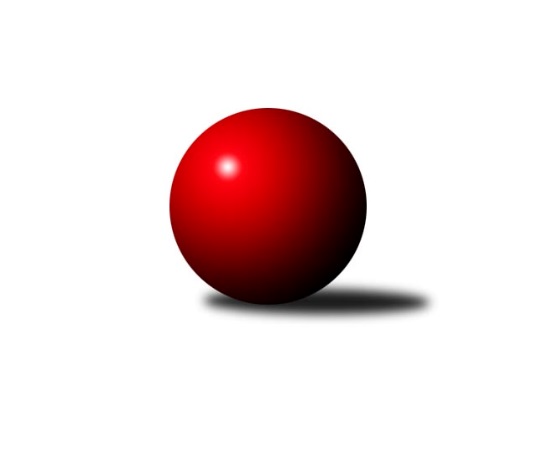 Č.6Ročník 2022/2023	14.10.2022Nejlepšího výkonu v tomto kole: 1645 dosáhlo družstvo: TJ Sokol Kostelec nad Černými lesy CStředočeský krajský přebor II. třídy 2022/2023Výsledky 6. kolaSouhrnný přehled výsledků:TJ Sokol Kostelec nad Černými lesy C	- KK Vlašim C	4:2	1645:1613	5.0:3.0	13.10.TJ Sokol Brandýs nad Labem B	- TJ Sokol Kostelec nad Černými lesy B	5:1	1571:1487	6.0:2.0	13.10.TJ Sokol Tehovec B	- TJ Sokol Červené Pečky	2:4	1564:1616	3.0:5.0	14.10.Tabulka družstev:	1.	TJ Sokol Červené Pečky	6	5	0	1	24.5 : 11.5 	28.5 : 19.5 	 1640	10	2.	TJ Sokol Kostelec nad Černými lesy B	6	3	0	3	17.0 : 19.0 	22.0 : 26.0 	 1547	6	3.	TJ Sokol Kostelec nad Černými lesy C	6	3	0	3	14.5 : 21.5 	17.5 : 30.5 	 1507	6	4.	TJ Sokol Tehovec B	6	2	1	3	18.5 : 17.5 	26.5 : 21.5 	 1601	5	5.	KK Vlašim C	6	2	1	3	17.0 : 19.0 	23.0 : 25.0 	 1557	5	6.	TJ Sokol Brandýs nad Labem B	6	2	0	4	16.5 : 19.5 	26.5 : 21.5 	 1546	4Podrobné výsledky kola:	 TJ Sokol Kostelec nad Černými lesy C	1645	4:2	1613	KK Vlašim C	Jana Šatavová	 	 184 	 211 		395 	 1:1 	 387 	 	200 	 187		Jan Urban	František Zahajský	 	 218 	 219 		437 	 1:1 	 442 	 	237 	 205		Pavel Vykouk	Martin Šatava	 	 209 	 175 		384 	 1:1 	 403 	 	203 	 200		František Pícha	Jan Platil	 	 207 	 222 		429 	 2:0 	 381 	 	183 	 198		Luboš Trnarozhodčí: vedoucí družstevNejlepší výkon utkání: 442 - Pavel Vykouk	 TJ Sokol Brandýs nad Labem B	1571	5:1	1487	TJ Sokol Kostelec nad Černými lesy B	Pavel Holec	 	 208 	 192 		400 	 2:0 	 391 	 	203 	 188		Michal Třeštík	Lukáš Kotek	 	 209 	 211 		420 	 2:0 	 369 	 	197 	 172		Tomáš Kužel	Ladislav Sopr	 	 185 	 163 		348 	 2:0 	 313 	 	173 	 140		Jaroslav Novák	Eva Křenková	 	 199 	 204 		403 	 0:2 	 414 	 	208 	 206		Jakub Hlavarozhodčí: Pavel KotekNejlepší výkon utkání: 420 - Lukáš Kotek	 TJ Sokol Tehovec B	1564	2:4	1616	TJ Sokol Červené Pečky	Jan Volhejn	 	 209 	 201 		410 	 2:0 	 354 	 	185 	 169		Jiří Plešingr	Radek Hrubý *1	 	 141 	 198 		339 	 0:2 	 425 	 	214 	 211		Antonín Smrček	Jan Cukr	 	 226 	 219 		445 	 1:1 	 413 	 	227 	 186		Pavel Hietenbal	Eliška Anna Cukrová	 	 174 	 196 		370 	 0:2 	 424 	 	220 	 204		Pavel Kořínekrozhodčí: Jan Volhejnstřídání: *1 od 51. hodu Tomáš BílekNejlepší výkon utkání: 445 - Jan CukrPořadí jednotlivců:	jméno hráče	družstvo	celkem	plné	dorážka	chyby	poměr kuž.	Maximum	1.	Jan Cukr 	TJ Sokol Tehovec B	442.44	312.1	130.3	5.1	3/4	(473)	2.	Jakub Hlava 	TJ Sokol Kostelec nad Černými lesy B	427.08	285.3	141.8	3.7	3/3	(479)	3.	Adéla Čákorová 	TJ Sokol Tehovec B	423.17	290.5	132.7	8.2	3/4	(456)	4.	Karel Dvořák 	TJ Sokol Červené Pečky	420.50	279.5	141.0	4.5	2/3	(436)	5.	Antonín Smrček 	TJ Sokol Červené Pečky	419.61	291.2	128.4	4.9	3/3	(452)	6.	Pavel Vykouk 	KK Vlašim C	419.17	293.7	125.5	8.3	3/4	(442)	7.	Lukáš Kotek 	TJ Sokol Brandýs nad Labem B	418.38	293.8	124.6	6.4	4/4	(439)	8.	Jan Volhejn 	TJ Sokol Tehovec B	416.75	294.8	122.0	6.0	4/4	(439)	9.	Pavel Kořínek 	TJ Sokol Červené Pečky	413.00	287.3	125.7	7.2	3/3	(440)	10.	Pavel Hietenbal 	TJ Sokol Červené Pečky	410.00	280.8	129.2	4.0	3/3	(434)	11.	Pavel Holec 	TJ Sokol Brandýs nad Labem B	406.56	283.4	123.1	4.9	3/4	(422)	12.	Jiří Plešingr 	TJ Sokol Červené Pečky	401.67	279.0	122.7	11.0	3/3	(444)	13.	Martin Šatava 	TJ Sokol Kostelec nad Černými lesy C	400.83	275.8	125.0	8.7	3/4	(410)	14.	Jan Urban 	KK Vlašim C	397.75	284.1	113.7	11.0	4/4	(455)	15.	Michal Třeštík 	TJ Sokol Kostelec nad Černými lesy B	390.67	270.2	120.4	7.1	3/3	(415)	16.	Luboš Trna 	KK Vlašim C	388.67	280.3	108.3	12.3	3/4	(418)	17.	Peter Fajkus 	TJ Sokol Kostelec nad Černými lesy C	380.00	278.9	101.1	11.8	4/4	(394)	18.	Jan Platil 	TJ Sokol Kostelec nad Černými lesy C	375.17	270.9	104.3	10.8	4/4	(429)	19.	Pavel Schober 	TJ Sokol Brandýs nad Labem B	371.63	269.3	102.4	13.1	4/4	(384)	20.	Tomáš Bílek 	TJ Sokol Tehovec B	370.67	278.3	92.3	16.0	3/4	(396)	21.	Tomáš Kužel 	TJ Sokol Kostelec nad Černými lesy B	370.25	268.5	101.8	13.0	2/3	(388)	22.	Aleš Vykouk 	KK Vlašim C	367.67	266.0	101.7	14.0	3/4	(391)	23.	Eliška Anna Cukrová 	TJ Sokol Tehovec B	365.00	257.3	107.7	12.8	4/4	(387)	24.	Jaroslav Novák 	TJ Sokol Kostelec nad Černými lesy B	363.92	267.6	96.3	15.1	3/3	(470)	25.	Josef Bouma 	TJ Sokol Kostelec nad Černými lesy C	352.67	251.7	101.0	13.0	3/4	(382)	26.	Oldřich Nechvátal 	TJ Sokol Brandýs nad Labem B	348.25	266.0	82.3	19.3	4/4	(373)		František Pícha 	KK Vlašim C	432.00	294.0	138.0	7.0	2/4	(461)		Jan Kumstát 	TJ Sokol Červené Pečky	419.00	288.0	131.0	4.0	1/3	(419)		Eva Křenková 	TJ Sokol Brandýs nad Labem B	403.00	287.0	116.0	10.0	1/4	(403)		František Zahajský 	TJ Sokol Kostelec nad Černými lesy C	399.83	278.2	121.7	10.8	2/4	(470)		Jakub Šarboch 	TJ Sokol Brandýs nad Labem B	395.50	291.0	104.5	14.5	2/4	(419)		Marie Váňová 	KK Vlašim C	394.75	288.0	106.8	9.5	2/4	(398)		Radek Vojta 	KK Vlašim C	389.00	275.0	114.0	11.0	1/4	(389)		Ladislav Sopr 	TJ Sokol Brandýs nad Labem B	378.00	272.5	105.5	12.0	1/4	(408)		Kamil Rodinger 	TJ Sokol Kostelec nad Černými lesy B	372.67	273.0	99.7	10.3	1/3	(423)		Jan Novák 	TJ Sokol Kostelec nad Černými lesy B	362.00	269.0	93.0	16.0	1/3	(362)		Jana Šatavová 	TJ Sokol Kostelec nad Černými lesy C	360.50	260.0	100.5	15.0	2/4	(395)		Jiří Štětina 	KK Vlašim C	320.00	235.0	85.0	19.5	2/4	(322)Sportovně technické informace:Starty náhradníků:registrační číslo	jméno a příjmení 	datum startu 	družstvo	číslo startu
Hráči dopsaní na soupisku:registrační číslo	jméno a příjmení 	datum startu 	družstvo	Program dalšího kola:7. kolo20.10.2022	čt	17:00	TJ Sokol Brandýs nad Labem B - TJ Sokol Tehovec B	20.10.2022	čt	18:00	KK Vlašim C - TJ Sokol Červené Pečky	21.10.2022	pá	17:00	TJ Sokol Kostelec nad Černými lesy B - TJ Sokol Kostelec nad Černými lesy C	Nejlepší šestka kola - absolutněNejlepší šestka kola - absolutněNejlepší šestka kola - absolutněNejlepší šestka kola - absolutněNejlepší šestka kola - dle průměru kuželenNejlepší šestka kola - dle průměru kuželenNejlepší šestka kola - dle průměru kuželenNejlepší šestka kola - dle průměru kuželenNejlepší šestka kola - dle průměru kuželenPočetJménoNázev týmuVýkonPočetJménoNázev týmuPrůměr (%)Výkon3xJan CukrTehovec B4453xJan CukrTehovec B115.414452xPavel VykoukVlašim C4424xAntonín SmrčekČervené Pečky110.224253xFrantišek ZahajskýKostelec nČl C4373xPavel KořínekČervené Pečky109.974242xJan PlatilKostelec nČl C4292xPavel VykoukVlašim C109.744424xAntonín SmrčekČervené Pečky4253xLukáš KotekBrandýs nL B109.334203xPavel KořínekČervené Pečky4243xFrantišek ZahajskýKostelec nČl C108.5437